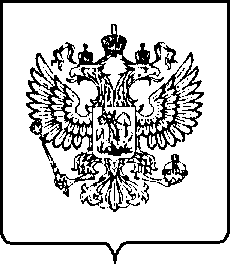 П Р О Т О К О ЛЗАСЕДАНИЯОБЩЕСТВЕННОГО СОВЕТАпри УФНС России по Республике Дагестан«29» сентября 2023 года	№ 2                                               Повестка дня:Итоги работы УФНС России по Республике Дагестан за 8 месяцев 2023 года.                                                                  Выступили:Начальник аналитического отдела УФНС России по Республике Дагестан Ирада Кардашова вкратце рассказала об итогах работы территориальных налоговых органов по Республике Дагестан за 8 месяцев 2023 года.На мероприятии были проанализированы результаты всех направлений деятельности налогового ведомства республики и даны поручения по улучшению результатов работы.Были расставлены акценты на увеличение налогооблагаемой базы посредством выявления лиц, осуществляющих предпринимательскую деятельность без постановки на налоговый учет, заключения трудовых соглашений с наемными работниками и максимального вовлечения в налоговый оборот объектов недвижимости. При этом отдельно была выделена работа по направлениям АЗС и общественного питания.Помощник руководителя Управления ФНС России по Республике Дагестан Абакар Хасаев рассказал членам общественной организации о работе межведомственных комиссий муниципалитетов, призванных увеличить доходный потенциал городов и районов и контролировать поступление налоговых и неналоговых доходов местных бюджетов.Абакар Хасаев попросил общественников подключиться к работе этих комиссий и со своей стороны оказать посильное содействие.Заместитель начальника отдела работы с налогоплательщиками Багаутдин Алиев рассказал о работе четырех зональных рабочих групп, созданных Правительством Дагестана для увеличения доходной части бюджета и «обеления» экономики региона.«Созданы Центральная, Северная, Южная, Горная зональные группы. Отдельно будет работать зональная рабочая группа по г. Махачкала, как по самому крупному и наиболее экономически активному муниципалитету»,- сказал он.По словам заместителя начальника отдела, работа указанных групп будет направлена на стимулирование предпринимателей к построению цивилизованных отношений в правовом поле.  Решили:Принять к сведению информацию Ирады Кардашовой, Абакара Хасаева и Багаутдина Алиева.Усилить информационно-разъяснительную работу среди налогоплательщиков по переводу бизнеса в правовое поле.Провести очередное заседание Общественного совета при УФНС России по Республике Дагестан в декабре 2023 года.            Председатель заседания:                                                              Омарасхаб Алиев                                Секретарь заседания:                                                                      Багаутдин Алиев                     	     Ознакомлены:Члены Общественного совета:Сотрудники Управления:Алиев Омарасхаб Магомедович – генеральный директор ООО «Унисервис».Шахбанов Руслан Казбекович – заведующий кафедрой гистологии Дагестанского государственного медицинского  университета.Гираев Везирхан Камалиевич – доцент кафедры «налоги и налогообложение Дагестанского государственного технического университета.Гаджиев Малик Саласкарович, директор МБОУ «Интернат сирот» г. Махачкалы.Мусаева Марьям Гасангусейновна, генеральный директор ООО «Фирма Квадро».Мурзаев Абсалитдин Азимович – член Общественной палаты РДН.А. Хизриев – заместитель руководителя УФНС России по Республике Дагестан.Г.Д. Шамхалов – заместитель руководителя УФНС России по  Республике Дагестан.А.Г. Хасаев – помощник руководителя УФНС России по   Республике Дагестан.И.Р. Кардашова – начальник аналитического отдела УФНС России по   Республике Дагестан.Ш. Х. Хизроев – начальник отдела работы с       налогоплательщиками.Б.Н. Алиев – заместитель начальника отдела работы с  налогоплательщиками.